附件2.                                           询价采购报价表供应商：(盖章)                      法定代表人或其委托代理人：(签字或盖章) 年     月    日序号参考图片名称参数数量（件）单价（元/件）送货及其他要求1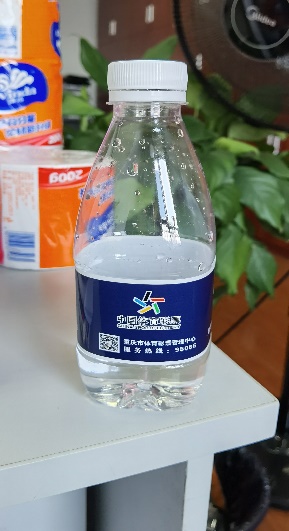 体彩定制矿泉水1.净含量380ml/瓶2.按采购人要求生产两款logo版本3.按件计价，每件24瓶。4.天然矿物质含量（mg/L）：偏硅酸25-80.6，钾0.1-16，钠10-50，钙0.1-8，镁0.05-7，溶解性总固体90-350，PH值7.3±0.5保底10000服务期两年。总预算29万元。两年内，按采购人要求生产、送货，以中标单价为基础，按次结算。采购总金额达到总预算或两年时间期满，以先满足条件者作为实际合同终止日。主城九区免费配送，其它区县物流费据实结算，不包含在本次报价中，50件起送。2单价（大写）